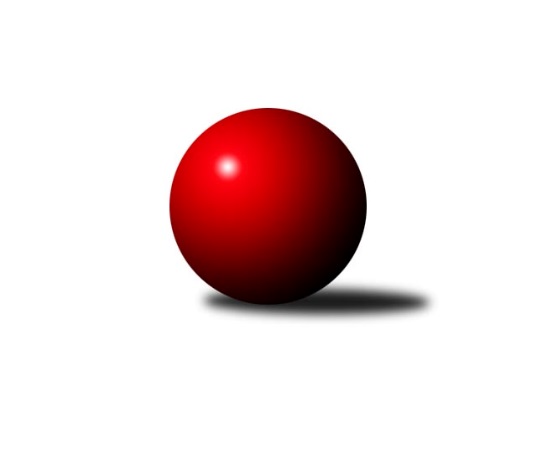 Č.3Ročník 2013/2014	28.9.2013Nejlepšího výkonu v tomto kole: 3224 dosáhlo družstvo: HKK Olomouc ˝B˝3. KLM C  2013/2014Výsledky 3. kolaSouhrnný přehled výsledků:HKK Olomouc ˝B˝	- TJ  Krnov ˝A˝	5:3	3224:3220	12.5:11.5	28.9.SK Camo Slavičín ˝A˝	- TJ Spartak Přerov ˝B˝	1:7	3017:3111	10.0:14.0	28.9.TJ Sokol Bohumín ˝A˝	- KK Šumperk˝A˝	6:2	3137:3037	13.0:11.0	28.9.TJ Sokol Michálkovice ˝A˝	- TJ Tatran Litovel ˝A˝	1:7	2908:3086	5.5:18.5	28.9.Sokol Přemyslovice˝A˝	- SKK Ostrava ˝A˝	1.5:6.5	3105:3220	7.5:16.5	28.9.KK Zábřeh ˝B˝	- TJ Unie Hlubina ˝A˝	6:2	3195:3120	14.0:10.0	28.9.Tabulka družstev:	1.	KK Zábřeh ˝B˝	3	3	0	0	16.0 : 8.0 	37.5 : 34.5 	 3222	6	2.	TJ Sokol Bohumín ˝A˝	3	2	1	0	16.0 : 8.0 	40.5 : 31.5 	 3105	5	3.	TJ Spartak Přerov ˝B˝	3	2	0	1	15.5 : 8.5 	40.0 : 32.0 	 2983	4	4.	SKK Ostrava ˝A˝	3	2	0	1	13.5 : 10.5 	39.5 : 32.5 	 3101	4	5.	HKK Olomouc ˝B˝	3	2	0	1	13.5 : 10.5 	34.5 : 37.5 	 3195	4	6.	TJ Unie Hlubina ˝A˝	3	2	0	1	13.0 : 11.0 	36.0 : 36.0 	 3100	4	7.	TJ Tatran Litovel ˝A˝	3	1	1	1	13.0 : 11.0 	40.5 : 31.5 	 3102	3	8.	Sokol Přemyslovice˝A˝	3	1	0	2	11.5 : 12.5 	35.0 : 37.0 	 3094	2	9.	KK Šumperk˝A˝	3	1	0	2	11.0 : 13.0 	38.5 : 33.5 	 2944	2	10.	SK Camo Slavičín ˝A˝	3	1	0	2	8.0 : 16.0 	32.5 : 39.5 	 3079	2	11.	TJ  Krnov ˝A˝	3	0	0	3	7.0 : 17.0 	30.5 : 41.5 	 3168	0	12.	TJ Sokol Michálkovice ˝A˝	3	0	0	3	6.0 : 18.0 	27.0 : 45.0 	 2912	0Podrobné výsledky kola:	 HKK Olomouc ˝B˝	3224	5:3	3220	TJ  Krnov ˝A˝	Radek Malíšek	116 	 133 	 139 	144	532 	 1:3 	 549 	 109	140 	 155	145	Bedřich Pluhař	Kamil Bartoš	143 	 142 	 158 	129	572 	 4:0 	 526 	 139	126 	 135	126	Martin Koraba	Břetislav Sobota	116 	 131 	 117 	128	492 	 0:4 	 534 	 134	134 	 135	131	Vlastimil Kotrla	Matouš Krajzinger	120 	 146 	 148 	126	540 	 3:1 	 513 	 146	133 	 126	108	Jaroslav Lakomý	Marian Hošek	147 	 119 	 147 	149	562 	 2.5:1.5 	 563 	 154	119 	 146	144	Marek Veselý	Milan Sekanina	132 	 140 	 120 	134	526 	 2:2 	 535 	 127	137 	 134	137	Jaromír Martiníkrozhodčí: Nejlepší výkon utkání: 572 - Kamil Bartoš	 SK Camo Slavičín ˝A˝	3017	1:7	3111	TJ Spartak Přerov ˝B˝	Jiří Zimek	136 	 121 	 137 	132	526 	 2:2 	 537 	 140	141 	 132	124	Milan Kanda	Pavel Sláma *1	117 	 122 	 128 	129	496 	 1:3 	 511 	 112	136 	 131	132	David Janušík	Karel Ivaniš	129 	 121 	 136 	128	514 	 2.5:1.5 	 525 	 129	141 	 133	122	Jiří Divila st.	Jakub Pekárek	113 	 135 	 126 	128	502 	 1.5:2.5 	 514 	 122	140 	 124	128	Petr Vácha	Libor Pekárek ml.	127 	 121 	 125 	130	503 	 1:3 	 540 	 123	141 	 137	139	Stanislav Beňa st.	Petr Bařinka	122 	 116 	 107 	131	476 	 2:2 	 484 	 123	136 	 105	120	Jiří Hradílek *2rozhodčí: střídání: *1 od 61. hodu Bronislav Fojtík, *2 od 87. hodu Stanislav Beňa ml. ml.Nejlepší výkon utkání: 540 - Stanislav Beňa st.	 TJ Sokol Bohumín ˝A˝	3137	6:2	3037	KK Šumperk˝A˝	Vladimír Šipula	137 	 155 	 122 	111	525 	 2:2 	 500 	 114	124 	 126	136	Miroslav Smrčka	Petr Kuttler	131 	 118 	 142 	142	533 	 2:2 	 511 	 132	129 	 136	114	Pavel Heinisch	Fridrich Péli	128 	 134 	 135 	123	520 	 1:3 	 550 	 133	154 	 133	130	Jaromír Rabenseifner	Aleš Kohutek	124 	 141 	 138 	141	544 	 4:0 	 478 	 107	116 	 130	125	Jan Semrád	Štefan Dendis *1	125 	 111 	 137 	131	504 	 1:3 	 514 	 127	127 	 128	132	Jaroslav Sedlář	Pavel Niesyt	125 	 132 	 141 	113	511 	 3:1 	 484 	 122	117 	 116	129	Jaroslav Vymazalrozhodčí: střídání: *1 od 61. hodu Jozef KuzmaNejlepší výkon utkání: 550 - Jaromír Rabenseifner	 TJ Sokol Michálkovice ˝A˝	2908	1:7	3086	TJ Tatran Litovel ˝A˝	Josef Linhart	125 	 127 	 129 	120	501 	 0:4 	 533 	 132	139 	 131	131	Jiří Fiala	Petr Řepecký	120 	 116 	 145 	139	520 	 3:1 	 502 	 115	128 	 127	132	Jakub Mokoš	Michal Zych	116 	 121 	 119 	117	473 	 1:3 	 493 	 118	130 	 117	128	David Čulík	Petr Jurášek	119 	 116 	 109 	98	442 	 0:4 	 536 	 128	133 	 145	130	Jiří Čamek	Václav Hrejzek	119 	 120 	 114 	114	467 	 1.5:2.5 	 484 	 118	120 	 126	120	Petr Jindra	Josef Jurášek	135 	 114 	 134 	122	505 	 0:4 	 538 	 138	129 	 143	128	Miroslav Talášekrozhodčí: Nejlepší výkon utkání: 538 - Miroslav Talášek	 Sokol Přemyslovice˝A˝	3105	1.5:6.5	3220	SKK Ostrava ˝A˝	Jiří Zezulka st.	127 	 136 	 126 	117	506 	 2:2 	 542 	 144	135 	 150	113	Pavel Gerlich	Radek Grulich	135 	 136 	 125 	126	522 	 2:2 	 520 	 123	131 	 134	132	Radek Foltýn	Vojtěch Jurníček	136 	 134 	 125 	133	528 	 1:3 	 526 	 143	138 	 129	116	Vladimír Korta	Zdeněk Peč	117 	 136 	 129 	122	504 	 0:4 	 573 	 134	147 	 159	133	Jiří Trnka	Milan Zezulka	116 	 134 	 144 	117	511 	 2:2 	 511 	 130	132 	 127	122	Libor Tkáč	Eduard Tomek	145 	 121 	 142 	126	534 	 0.5:3.5 	 548 	 147	124 	 142	135	Petr Holasrozhodčí: Nejlepší výkon utkání: 573 - Jiří Trnka	 KK Zábřeh ˝B˝	3195	6:2	3120	TJ Unie Hlubina ˝A˝	Tomáš Dražil	141 	 127 	 135 	125	528 	 1:3 	 535 	 130	134 	 139	132	Michal Hejtmánek	Michal Albrecht	133 	 128 	 125 	150	536 	 3.5:0.5 	 501 	 117	128 	 119	137	Jaroslav Klekner	Václav Švub	116 	 124 	 148 	129	517 	 2.5:1.5 	 500 	 122	124 	 131	123	Petr Brablec	Josef Karafiát	132 	 157 	 115 	115	519 	 2:2 	 513 	 121	128 	 128	136	Michal Zatyko	Milan Šula	130 	 129 	 147 	139	545 	 3:1 	 510 	 116	136 	 135	123	Petr Chodura	Václav Ondruch	142 	 131 	 141 	136	550 	 2:2 	 561 	 156	136 	 136	133	František Olivarozhodčí: Nejlepší výkon utkání: 561 - František OlivaPořadí jednotlivců:	jméno hráče	družstvo	celkem	plné	dorážka	chyby	poměr kuž.	Maximum	1.	Kamil Axman 	TJ Tatran Litovel ˝A˝	562.00	362.0	200.0	4.0	2/3	(570)	2.	Michal Albrecht 	KK Zábřeh ˝B˝	558.75	365.0	193.8	2.8	2/2	(577)	3.	Marek Veselý 	TJ  Krnov ˝A˝	558.50	366.5	192.0	2.5	2/3	(563)	4.	Kamil Bartoš 	HKK Olomouc ˝B˝	555.50	362.0	193.5	3.0	2/2	(572)	5.	Milan Šula 	KK Zábřeh ˝B˝	554.00	385.0	169.0	7.0	2/2	(563)	6.	Milan Kanda 	TJ Spartak Přerov ˝B˝	552.00	359.0	193.0	3.3	3/3	(598)	7.	Bedřich Pluhař 	TJ  Krnov ˝A˝	550.00	362.7	187.3	3.3	3/3	(582)	8.	Václav Ondruch 	KK Zábřeh ˝B˝	546.50	371.0	175.5	3.5	2/2	(550)	9.	Vlastimil Kotrla 	TJ  Krnov ˝A˝	546.33	371.0	175.3	4.3	3/3	(572)	10.	František Oliva 	TJ Unie Hlubina ˝A˝	546.25	360.0	186.3	3.5	2/2	(561)	11.	Milan Sekanina 	HKK Olomouc ˝B˝	545.25	354.8	190.5	1.8	2/2	(560)	12.	Jaromír Rabenseifner 	KK Šumperk˝A˝	544.50	368.5	176.0	5.5	2/3	(550)	13.	Eduard Tomek 	Sokol Přemyslovice˝A˝	541.75	356.8	185.0	4.0	2/2	(551)	14.	Jaromír Martiník 	TJ  Krnov ˝A˝	540.50	346.5	194.0	1.0	2/3	(546)	15.	Josef Karafiát 	KK Zábřeh ˝B˝	539.75	371.0	168.8	5.0	2/2	(567)	16.	Jiří Zimek 	SK Camo Slavičín ˝A˝	538.25	378.0	160.3	6.8	2/2	(554)	17.	Vojtěch Venclík 	TJ Spartak Přerov ˝B˝	538.00	358.0	180.0	4.5	2/3	(557)	18.	Michal Hejtmánek 	TJ Unie Hlubina ˝A˝	535.50	363.0	172.5	2.5	2/2	(536)	19.	Marian Hošek 	HKK Olomouc ˝B˝	535.00	362.3	172.8	4.3	2/2	(582)	20.	Jiří Trnka 	SKK Ostrava ˝A˝	534.50	359.0	175.5	4.5	2/2	(573)	21.	Petr Holas 	SKK Ostrava ˝A˝	533.75	350.5	183.3	4.8	2/2	(551)	22.	Jiří Divila st. 	TJ Spartak Přerov ˝B˝	533.50	358.0	175.5	6.0	2/3	(542)	23.	Jaroslav Sedlář 	KK Šumperk˝A˝	533.33	353.3	180.0	5.3	3/3	(556)	24.	Jaroslav Vymazal 	KK Šumperk˝A˝	533.33	355.3	178.0	3.7	3/3	(572)	25.	Petr Kuttler 	TJ Sokol Bohumín ˝A˝	530.75	349.8	181.0	9.0	2/2	(541)	26.	Břetislav Sobota 	HKK Olomouc ˝B˝	529.00	351.8	177.3	4.0	2/2	(557)	27.	Miroslav Smrčka 	KK Šumperk˝A˝	528.33	359.3	169.0	5.3	3/3	(550)	28.	Fridrich Péli 	TJ Sokol Bohumín ˝A˝	527.75	356.0	171.8	3.5	2/2	(544)	29.	Vladimír Šipula 	TJ Sokol Bohumín ˝A˝	526.00	351.5	174.5	4.5	2/2	(527)	30.	Pavel Gerlich 	SKK Ostrava ˝A˝	525.75	350.8	175.0	3.3	2/2	(542)	31.	Jakub Mokoš 	TJ Tatran Litovel ˝A˝	525.50	356.0	169.5	4.5	2/3	(549)	32.	Václav Švub 	KK Zábřeh ˝B˝	524.00	349.8	174.3	5.5	2/2	(543)	33.	Libor Pekárek ml. 	SK Camo Slavičín ˝A˝	523.50	354.0	169.5	2.5	2/2	(541)	34.	Petr Vácha 	TJ Spartak Přerov ˝B˝	521.50	354.0	167.5	4.5	2/3	(529)	35.	Jiří Čamek 	TJ Tatran Litovel ˝A˝	521.00	363.5	157.5	3.0	2/3	(536)	36.	Matouš Krajzinger 	HKK Olomouc ˝B˝	520.50	363.3	157.3	5.8	2/2	(542)	37.	Vojtěch Jurníček 	Sokol Přemyslovice˝A˝	520.25	353.3	167.0	9.5	2/2	(529)	38.	Josef Linhart 	TJ Sokol Michálkovice ˝A˝	519.75	365.0	154.8	4.3	2/2	(531)	39.	Jiří Fiala 	TJ Tatran Litovel ˝A˝	519.67	348.7	171.0	7.7	3/3	(542)	40.	Miroslav Talášek 	TJ Tatran Litovel ˝A˝	519.50	357.0	162.5	4.5	2/3	(538)	41.	David Janušík 	TJ Spartak Přerov ˝B˝	516.50	361.5	155.0	8.0	2/3	(522)	42.	Pavel Sláma 	SK Camo Slavičín ˝A˝	512.50	342.5	170.0	4.5	2/2	(543)	43.	Radek Foltýn 	SKK Ostrava ˝A˝	511.75	343.5	168.3	5.5	2/2	(520)	44.	Milan Zezulka 	Sokol Přemyslovice˝A˝	511.25	343.0	168.3	7.3	2/2	(558)	45.	Radek Grulich 	Sokol Přemyslovice˝A˝	510.50	346.3	164.3	4.5	2/2	(528)	46.	Tomáš Dražil 	KK Zábřeh ˝B˝	510.00	355.5	154.5	7.8	2/2	(528)	47.	David Čulík 	TJ Tatran Litovel ˝A˝	509.33	349.0	160.3	7.7	3/3	(529)	48.	Štefan Dendis 	TJ Sokol Bohumín ˝A˝	509.00	341.0	168.0	7.0	2/2	(509)	49.	Petr Chodura 	TJ Unie Hlubina ˝A˝	509.00	355.0	154.0	8.3	2/2	(510)	50.	Michal Zatyko 	TJ Unie Hlubina ˝A˝	508.25	363.3	145.0	8.5	2/2	(523)	51.	Martin Koraba 	TJ  Krnov ˝A˝	507.33	340.3	167.0	5.0	3/3	(526)	52.	Zdeněk Peč 	Sokol Přemyslovice˝A˝	506.75	357.0	149.8	11.0	2/2	(565)	53.	Vladimír Korta 	SKK Ostrava ˝A˝	506.00	355.0	151.0	5.8	2/2	(526)	54.	Jiří Zezulka st. 	Sokol Přemyslovice˝A˝	503.25	345.8	157.5	7.5	2/2	(551)	55.	Petr Řepecký 	TJ Sokol Michálkovice ˝A˝	501.50	343.8	157.8	6.8	2/2	(520)	56.	Petr Bařinka 	SK Camo Slavičín ˝A˝	501.50	344.8	156.8	7.8	2/2	(576)	57.	Jaroslav Klekner 	TJ Unie Hlubina ˝A˝	500.00	336.0	164.0	6.0	2/2	(501)	58.	Jozef Kuzma 	TJ Sokol Bohumín ˝A˝	498.00	354.0	144.0	6.5	2/2	(519)	59.	Pavel Heinisch 	KK Šumperk˝A˝	497.33	352.3	145.0	10.0	3/3	(532)	60.	Jaroslav Lakomý 	TJ  Krnov ˝A˝	493.00	348.0	145.0	10.5	2/3	(513)	61.	Libor Tkáč 	SKK Ostrava ˝A˝	486.50	339.0	147.5	10.5	2/2	(511)	62.	Václav Hrejzek 	TJ Sokol Michálkovice ˝A˝	477.25	340.0	137.3	6.8	2/2	(492)	63.	Josef Jurášek 	TJ Sokol Michálkovice ˝A˝	464.50	329.0	135.5	11.0	2/2	(505)		Vladimír Konečný 	TJ Unie Hlubina ˝A˝	548.50	377.5	171.0	1.5	1/2	(567)		Stanislav Beňa  st.	TJ Spartak Přerov ˝B˝	540.00	362.0	178.0	6.0	1/3	(540)		Petr Vaněk 	TJ  Krnov ˝A˝	535.00	355.0	180.0	4.0	1/3	(535)		Pavel Niesyt 	TJ Sokol Bohumín ˝A˝	532.50	365.0	167.5	2.5	1/2	(554)		Karel Ivaniš 	SK Camo Slavičín ˝A˝	532.00	356.5	175.5	3.5	1/2	(550)		Radek Malíšek 	HKK Olomouc ˝B˝	532.00	365.0	167.0	6.0	1/2	(532)		Tomáš Rechtoris 	TJ Sokol Michálkovice ˝A˝	526.00	363.0	163.0	9.0	1/2	(526)		Jiří Hradílek 	TJ Spartak Přerov ˝B˝	524.00	365.0	159.0	6.0	1/3	(524)		Petr Axman 	TJ Tatran Litovel ˝A˝	520.00	350.0	170.0	7.0	1/3	(520)		Alexandr Krajzinger 	HKK Olomouc ˝B˝	519.00	360.0	159.0	8.0	1/2	(519)		Martin Weiss 	TJ  Krnov ˝A˝	517.00	367.0	150.0	9.0	1/3	(517)		Aleš Kohutek 	TJ Sokol Bohumín ˝A˝	515.00	345.0	170.0	2.0	1/2	(544)		Luboš Blinka 	TJ Tatran Litovel ˝A˝	514.00	356.0	158.0	6.0	1/3	(514)		Jan Körner 	KK Zábřeh ˝B˝	509.00	353.0	156.0	7.0	1/2	(509)		Jakub Pekárek 	SK Camo Slavičín ˝A˝	501.50	346.5	155.0	5.0	1/2	(502)		Petr Brablec 	TJ Unie Hlubina ˝A˝	500.00	351.0	149.0	10.0	1/2	(500)		Martin Mikulič 	KK Šumperk˝A˝	500.00	354.0	146.0	7.0	1/3	(500)		Vladimír Mánek 	TJ Spartak Přerov ˝B˝	497.00	333.0	164.0	6.0	1/3	(497)		Jiří Divila ml. 	TJ Spartak Přerov ˝B˝	497.00	343.0	154.0	9.0	1/3	(497)		Gustav Vojtek 	KK Šumperk˝A˝	488.00	347.0	141.0	11.0	1/3	(488)		Petr Jindra 	TJ Tatran Litovel ˝A˝	484.00	314.0	170.0	11.0	1/3	(484)		Miroslav Pytel 	SKK Ostrava ˝A˝	483.50	341.5	142.0	8.5	1/2	(499)		Michal Zych 	TJ Sokol Michálkovice ˝A˝	481.50	349.5	132.0	9.5	1/2	(490)		Jan Semrád 	KK Šumperk˝A˝	478.00	340.0	138.0	11.0	1/3	(478)		Dušan Říha 	HKK Olomouc ˝B˝	468.00	328.0	140.0	9.0	1/2	(468)		Jiří Jedlička 	TJ  Krnov ˝A˝	458.00	320.0	138.0	16.0	1/3	(458)		Petr Jurášek 	TJ Sokol Michálkovice ˝A˝	445.50	313.5	132.0	16.5	1/2	(449)		František Baleka 	TJ Tatran Litovel ˝A˝	445.00	329.0	116.0	18.0	1/3	(445)Sportovně technické informace:Starty náhradníků:registrační číslo	jméno a příjmení 	datum startu 	družstvo	číslo startu
Hráči dopsaní na soupisku:registrační číslo	jméno a příjmení 	datum startu 	družstvo	Program dalšího kola:4. kolo12.10.2013	so	9:00	TJ Spartak Přerov ˝B˝ - TJ Sokol Bohumín ˝A˝	12.10.2013	so	9:00	TJ  Krnov ˝A˝ - SK Camo Slavičín ˝A˝	12.10.2013	so	10:00	SKK Ostrava ˝A˝ - TJ Tatran Litovel ˝A˝	12.10.2013	so	10:00	KK Šumperk˝A˝ - TJ Sokol Michálkovice ˝A˝	12.10.2013	so	14:30	Sokol Přemyslovice˝A˝ - KK Zábřeh ˝B˝	12.10.2013	so	15:00	TJ Unie Hlubina ˝A˝ - HKK Olomouc ˝B˝	Nejlepší šestka kola - absolutněNejlepší šestka kola - absolutněNejlepší šestka kola - absolutněNejlepší šestka kola - absolutněNejlepší šestka kola - dle průměru kuželenNejlepší šestka kola - dle průměru kuželenNejlepší šestka kola - dle průměru kuželenNejlepší šestka kola - dle průměru kuželenNejlepší šestka kola - dle průměru kuželenPočetJménoNázev týmuVýkonPočetJménoNázev týmuPrůměr (%)Výkon1xJiří TrnkaOstrava A5731xJiří TrnkaOstrava A109.875731xKamil BartošOlomouc B5721xJaromír RabenseifnerŠumperk˝A˝108.475501xMarek VeselýKrnov A5631xAleš KohutekBohumín A107.295442xMarian HošekOlomouc B5621xKamil BartošOlomouc B107.065721xFrantišek OlivaHlubina A5611xMiroslav TalášekLitovel106.115381xVáclav OndruchZábřeh B5501xFrantišek OlivaHlubina A105.8561